Publicado en  el 23/03/2016 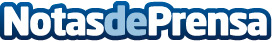 La Semana Santa de Cáceres será emitida por TVE a nivel nacional e internacionalLa Junta de Extremadura ha acordado junto al Ayuntamiento de Cáceres, la Diputación Provicinial y RTVE que los días 24 y 25, la Semana Santa de Cáceres, Extremadura, será emitido en su canal público de ámbito nacional e internacional. La retransmisión en directo se puede seguir por la televisión, por streaming a través de la página web de RTVE o a través de las aplicaciones de la corporaciónDatos de contacto:Nota de prensa publicada en: https://www.notasdeprensa.es/la-semana-santa-de-caceres-sera-emitida-por Categorias: Extremadura http://www.notasdeprensa.es